S1 Fig: Concordance with personal values concerning the 4 measures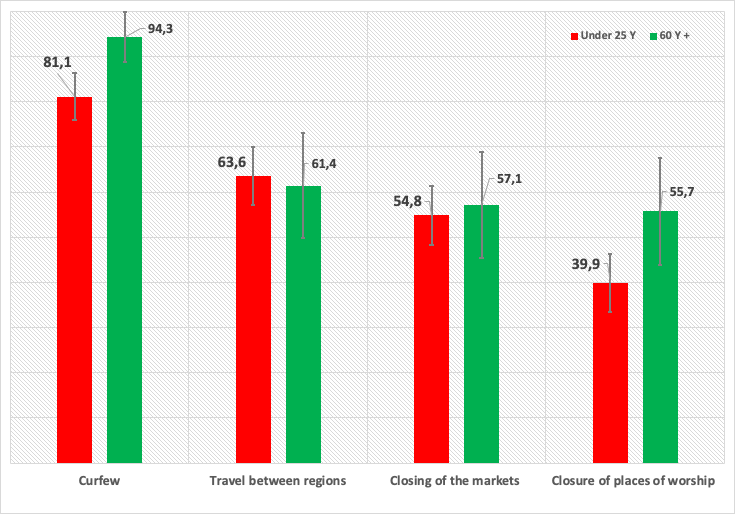 